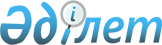 Об утверждении Правил признания лица больным алкоголизмом, наркоманией и токсикоманией
					
			Утративший силу
			
			
		
					Приказ Министра здравоохранения Республики Казахстан от 1 декабря 2009 года № 808. Зарегистрирован в Министерстве юстиции Республики Казахстан 2 декабря 2009 года № 5952. Утратил силу приказом Министра здравоохранения Республики Казахстан от 8 ноября 2023 года № 162.
      Сноска. Утратил силу приказом Министра здравоохранения РК от 08.11.2023 № 162 (вводится в действие по истечении десяти календарных дней после дня его первого официального опубликования).
      Примечание РЦПИ!
      Порядок введения в действие приказа см. п. 5.
      В соответствии со статьей 132 Кодекса Республики Казахстан от 18 сентября 2009 года "О здоровье народа и системе здравоохранения", ПРИКАЗЫВАЮ:
      1. Утвердить прилагаемые Правила признания лица больным алкоголизмом, наркоманией и токсикоманией.
      2. Департаменту организации медицинской помощи Министерства здравоохранения Республики Казахстан (Айдарханов А.Т.) обеспечить государственную регистрацию настоящего приказа в Министерстве юстиции Республики Казахстан.
      3. Департаменту административно-правовой работы Министерства здравоохранения Республики Казахстан (Бисмильдин Ф.Б.) обеспечить в установленном законодательством порядке официальное опубликование в средствах массовой информации настоящего приказа после его государственной регистрации в Министерстве юстиции Республики Казахстан.
      4. Контроль за исполнением настоящего приказа возложить на вице-министра здравоохранения Республики Казахстан Вощенкову Т.А.
      5. Настоящий приказ вводится в действие со дня его официального опубликования. Правила
признания лица больным алкоголизмом, наркоманией и токсикоманией
1. Общее положение
      1. Основанием для признания лица больным алкоголизмом, наркоманией и токсикоманией является факт установления в отношении данного лица клинического диагноза: психические и поведенческие расстройства (синдрома зависимости) вследствие употребления психоактивных веществ (далее - наркологического диагноза) по критериям действующей Международной классификации болезней 10-го пересмотра (далее-МКБ-10).
      Медицинское освидетельствование включает в себя осмотр пациента, беседу с ним, медицинское обследование, необходимое для установления наркологического диагноза.
      2. Медицинское освидетельствование осуществляется врачами государственных медицинских организаций.
      Установление наркологического диагноза и признание лица больным алкоголизмом, наркоманией и токсикоманией относится к компетенции врача, имеющего соответствующий сертификат.
      При затруднении врачом установить наркологический диагноз единолично, установление наркологического диагноза и признание лица больным алкоголизмом, наркоманией и токсикоманией принимает врачебная комиссия.
      Судебно-наркологические эксперты при производстве судебно-наркологической экспертизы устанавливают наркологический диагноз и признают лицо больным алкоголизмом, наркоманией и токсикоманией.
      Сноска. Пункт 2 с изменениями, внесенными приказом Министра здравоохранения РК от 12.03.2010 № 165 (порядок введения в действие см. п. 7).


      3. При установлении наркологического диагноза врач независим в своих решениях и руководствуется исключительно нормами МКБ-10.
      4. Заключение врачей иных специальностей, не являющихся наркологами, не является достаточным основанием для признания лица больным алкоголизмом, наркоманией и токсикоманией.
      5. Наркологический диагноз устанавливается в отношении следующей категории лиц:
      1) направленных или обращающихся самостоятельно для прохождения наркологического освидетельствования;
      2) обращающихся в наркологические медицинские организации в связи с необходимостью соответствующего лечения;
      3) направленных на прохождение судебно-наркологической, военно-врачебной экспертизы;
      4) несовершеннолетних, в связи с обращением родителей или иных законных представителей;
      5) иных лиц, в отношении которых существуют медицинские, либо юридические основания для проведения наркологического освидетельствования. 2. Порядок установления наркологического диагноза
      6. Наркологический диагноз устанавливается врачом в соответствии с клиническими проявлениями, лабораторными данными, объективными сведениями.
      7. Формулировка клинического диагноза, в случае установления такового, вносится в медицинскую документацию, в случае необходимости указываются соответствующие медицинские рекомендации.
      8. Лицам, в отношении которых проводится установление наркологического диагноза, предоставляется информация:
      1) относительно содержания и особенностей проведения порядка установления наркологического диагноза;
      2) об уровне профессиональной квалификации специалистов, участвующих в установлении наркологического диагноза;
      3) о возможности анонимного лечения и учета.
      9. Заключение врача, не согласного с решением комиссии, приобщается к заполняемой медицинской документации.
      10. Для лица, обратившегося добровольно, установление наркологического диагноза не является основанием для постановки его на диспансерный учет без его согласия (для несовершеннолетних - без согласия их законных представителей).
					© 2012. РГП на ПХВ «Институт законодательства и правовой информации Республики Казахстан» Министерства юстиции Республики Казахстан
				
Министр
Ж. ДоскалиевУтверждены приказом
Министра здравоохранения
Республики Казахстан
от 1 декабря 2009 года № 808